PLAN DE RECUPERACIÓNPRIMER PERIODOGRADO DECIMODocente: Claudia RúaTEMA: Introducción a la biotecnologíaACTIVIDAD: Realizar  una consulta amplia sobre biotecnología antigua y biotecnología modernaAlgunos de los puntos a consultar son: Precisar que se entiende por biotecnología- describir ejemplos exactos de biotecnologíaDefinir y diferenciar, claramente, entre biotecnología antigua y moderna- con ejemplos de cada una de las biotecnologías.Referir algunas técnicas empleadas en la biotecnología para trabajar en ganadería.Diferenciar técnicas antiguas y modernas- Graficar ejemplos de cada una.Referir algunas técnicas empleadas en la biotecnología para trabajar en la industria  de alimentos. Diferenciar técnicas antiguas y modernas- Graficar ejemplos de cada una.Diseñar una presentación,  puede ser en  PowerPoint, sobre la biotecnología, para la presentación se tiene que tener en cuenta la consulta realizada.  Los puntos mínimos que debe tener sonPortadaTabla de contenidoResumenCuerpo del trabajo- los gráficos presentados en este punto deben ser los que se realizaron en la consulta.ConclusionesBibliografía- deber ser la de la consultaDiseñar dos evaluaciones, donde el tema sea su presentación, cada evaluación debe apuntar a una competenciaLa primera evaluación es para la competencia de manejo de la informaciónLa segunda evaluación es para planteamiento y resolución de problemas.Las evaluaciones deben estar resueltas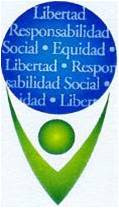 INSTITUCIÓN EDUCATIVA JOAQUÍN VALLEJO ARBELÁEZ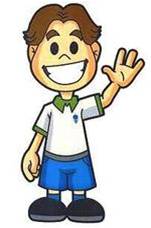 AREAS CIENCIAS NATURALES Y EDUCACION AMBIENTAL